嘉義縣黎明國民小學110學年度雙語國家政策－口說英語展能樂學計畫子計畫2-1：國民中小學英語日活動成果報告表活動名稱異國美食品介紹與品嘗異國美食品介紹與品嘗辦理日期110.12.7辦理地點黎明國小黎明國小參加人數70人成果摘要-活動內容介紹及特色說明(列點說明)1、讓學生認識不同食材，並能用英文介紹說明特色料理。2、讓學生能自製美食，並能用英文介紹自己的作品。3、指導學生能針對食物內容回答問題與練習答句。4、教導學生表演英語歌曲和來賓進行交流。5、以英文做為友善交流工具，學習了解異國文化。1、讓學生認識不同食材，並能用英文介紹說明特色料理。2、讓學生能自製美食，並能用英文介紹自己的作品。3、指導學生能針對食物內容回答問題與練習答句。4、教導學生表演英語歌曲和來賓進行交流。5、以英文做為友善交流工具，學習了解異國文化。1、讓學生認識不同食材，並能用英文介紹說明特色料理。2、讓學生能自製美食，並能用英文介紹自己的作品。3、指導學生能針對食物內容回答問題與練習答句。4、教導學生表演英語歌曲和來賓進行交流。5、以英文做為友善交流工具，學習了解異國文化。1、讓學生認識不同食材，並能用英文介紹說明特色料理。2、讓學生能自製美食，並能用英文介紹自己的作品。3、指導學生能針對食物內容回答問題與練習答句。4、教導學生表演英語歌曲和來賓進行交流。5、以英文做為友善交流工具，學習了解異國文化。檢討或建議事項下次可以介紹更多材料部份的英語單字，增進學生單字量。可讓小朋友用英文話劇方式表演。下次可以介紹更多材料部份的英語單字，增進學生單字量。可讓小朋友用英文話劇方式表演。下次可以介紹更多材料部份的英語單字，增進學生單字量。可讓小朋友用英文話劇方式表演。下次可以介紹更多材料部份的英語單字，增進學生單字量。可讓小朋友用英文話劇方式表演。照片說明（4-10張）照片說明（4-10張）照片說明（4-10張）照片說明（4-10張）照片說明（4-10張）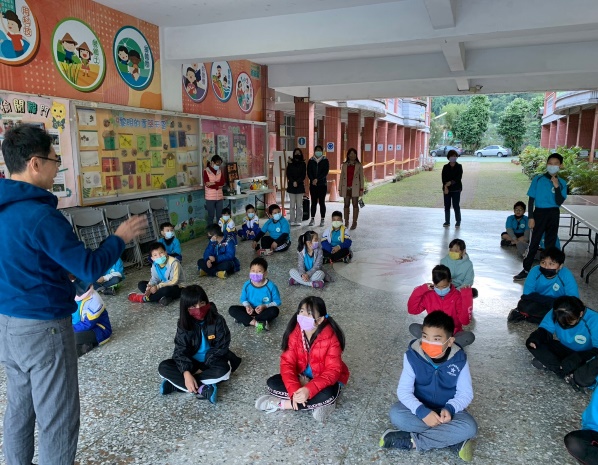 照片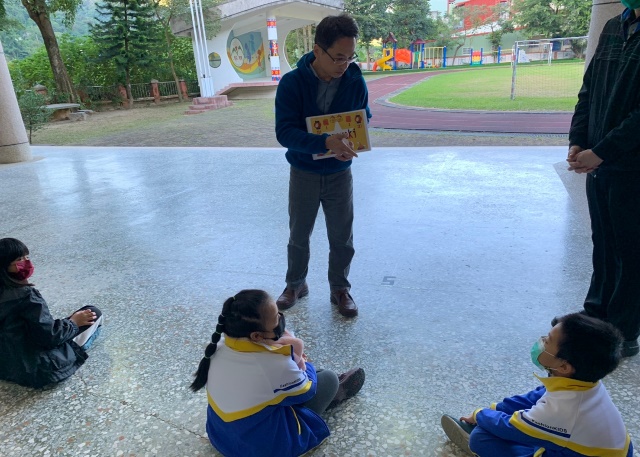 照片照片英語老師指導異國美食英語單字英語老師指導異國美食英語單字英語老師指導小朋友英語會話英語老師指導小朋友英語會話英語老師指導小朋友英語會話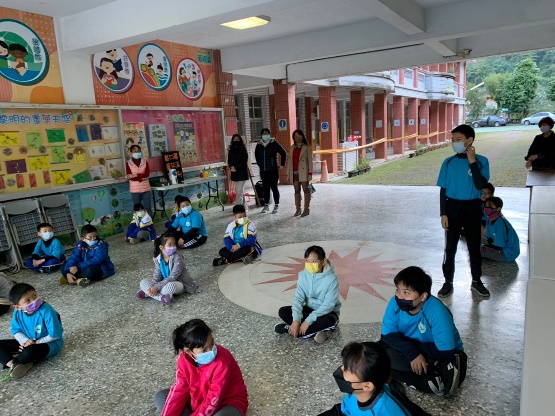 照片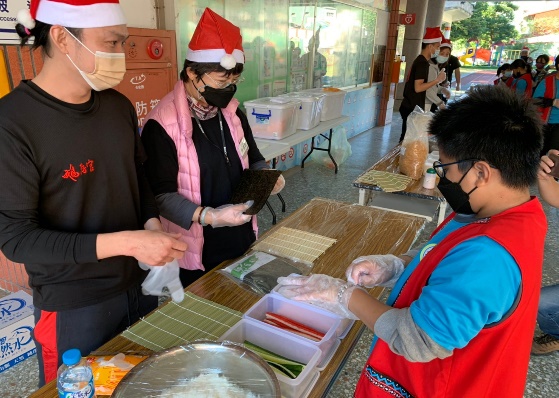 照片照片小朋友用英語回答問題小朋友用英語回答問題小朋友製作異國美食小朋友製作異國美食小朋友製作異國美食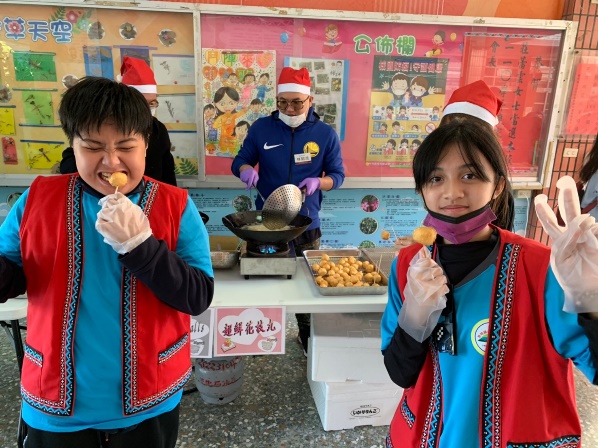 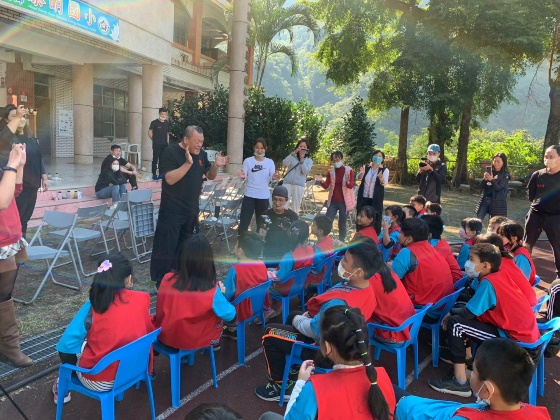 小朋友品嘗異國美食料理小朋友品嘗異國美食料理小朋友歡唱英語歌曲小朋友歡唱英語歌曲小朋友歡唱英語歌曲